MODELLO DI FATTURA DI CONSULENZA  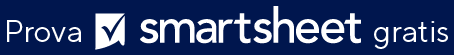 IL TUO LOGOIL TUO LOGOIL TUO LOGOIL TUO LOGOFATTURA DI CONSULENZAFATTURA DI CONSULENZAFATTURA DI CONSULENZAIL TUO LOGOIL TUO LOGOIL TUO LOGOIL TUO LOGODATA FATTURACOMMESSA N.FATTURA N.IL TUO LOGOIL TUO LOGOIL TUO LOGOIL TUO LOGOCONSULENTENOME DELLA SOCIETÀSERVIZI ORARIORETARIFFATOTALENOME DEL CONTATTOINDIRIZZO INDIRIZZO INDIRIZZO TELEFONO  E-MAILCLIENTENOME DELLA SOCIETÀORE TOTALITOTALENOME DEL CONTATTOINDIRIZZO INDIRIZZO SERVIZI A TARISSA FISSA + ADDEBITI AGGIUNTIVISERVIZI A TARISSA FISSA + ADDEBITI AGGIUNTIVISERVIZI A TARISSA FISSA + ADDEBITI AGGIUNTIVITOTALEINDIRIZZO TELEFONO  E-MAILTERMINITERMININote / Istruzioni:  TOTALESi prega di intestare l'assegno a Si prega di intestare l'assegno a SUBTOTALENome della tua società.Nome della tua società.inserire %ALIQUOTA DI IMPOSTAPer domande relative a questa fattura, si prega di contattarePer domande relative a questa fattura, si prega di contattareTOTALE DELL'IMPOSTANome, (321) 456-7890, Indirizzo e-mailNome, (321) 456-7890, Indirizzo e-mailALTROwww.tuoindirizzoweb.comwww.tuoindirizzoweb.comTOTALE CUMULATIVOinserisci l'importo iniziale del pagamentoinserisci l'importo iniziale del pagamentoMENO PAGAMENTOGRAZIEGRAZIETOTALE DOVUTODICHIARAZIONE DI NON RESPONSABILITÀQualsiasi articolo, modello o informazione sono forniti da Smartsheet sul sito web solo come riferimento. Pur adoperandoci a mantenere le informazioni aggiornate e corrette, non offriamo alcuna garanzia o dichiarazione di alcun tipo, esplicita o implicita, relativamente alla completezza, l’accuratezza, l’affidabilità, l’idoneità o la disponibilità rispetto al sito web o le informazioni, gli articoli, i modelli o della relativa grafica contenuti nel sito. Qualsiasi affidamento si faccia su tali informazioni, è pertanto strettamente a proprio rischio.